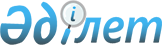 Вопросы Министерства науки - Академии наук Республики Казахстан <*>
					
			Күшін жойған
			
			
		
					Постановление Правительства Республики Казахстан от 4 декабря 1997 г. N 1698. Күші жойылды - ҚРҮ-нің 1999.04.01. N 352 қаулысымен. ~P990352



          Қазақша аудармасы жоқ, текстi орысшадан қараңыз




          В соответствии с Указом Президента Республики Казахстан от 10
октября 1997 г. N 3655 "О мерах по дальнейшему повышению эффективности
государственного управления в Республике Казахстан" Правительство
Республики Казахстан ПОСТАНОВЛЯЕТ:




          1. Утвердить прилагаемое Положение о Министерстве науки - Академии
наук Республики Казахстан.




          2. Утвердить структуру Министерства науки - Академии наук
Республики Казахстан согласно приложению.




          3. Внести в постановление Правительства Республики Казахстан от
24 июля 1996 г. N 924  
 P960924_ 
  "Вопросы Министерства науки - Академии
наук Республики Казахстан" следующие изменения:




          абзацы второй и третий пункта 1 исключить.




          4. Признать утратившими силу:




          постановление Правительства Республики Казахстан от 22 апреля
1997 г. N 632  
 P970632_ 
  "О структуре Министерства науки - Академии
наук Республики Казахстан";




          постановление Правительства Республики Казахстан от 23 мая
1997 г. N 873  
 P970873_ 
  "Об утверждении Положения о Министерстве
науки - Академии наук Республики Казахстан" (САПП Республики
Казахстан, 1997 г., N 19, ст. 181);




          постановление Правительства Республики Казахстан от 13 июня
1997 г. N 972  
 P970972_ 
  "О внесении дополнений в постановление
Правительства Республики Казахстан от 23 мая 1997 г. N 873" (САПП
Республики Казахстан, 1997 г., N 27, ст. 241).





     Премьер-Министр
   Республики Казахстан

                                        УТВЕРЖДЕНО



                               постановлением Правительства
                                   Республики Казахстан
                                от 4 декабря 1997 г. N 1698











                                                            ПОЛОЖЕНИЕ




                 о Министерстве науки - Академии наук
                         Республики Казахстан

                                МИССИЯ

     Разработка и реализация научно-технической политики Республики
Казахстан.

                          I. ОБЩИЕ ПОЛОЖЕНИЯ






          1. Министерство науки - Академия наук Республики Казахстан
(далее - Министерство) является центральным исполнительным органом,
обеспечивающим разработку и реализацию государственной политики в
сфере науки и техники, в области аэрокосмической деятельности,
использования атомной энергии и обеспечения режима нераспространения
ядерного оружия в Республике Казахстан. Министерство осуществляет
реформирование научно-технической сферы страны с целью превращения ее
в движущую силу социального и экономического развития Республики
Казахстан.




          2. Министерство осуществляет свою деятельность в соответствии с
Конституцией, законами Республики Казахстан, актами Президента и
Правительства Республики Казахстан, иными нормативными правовыми
актами, а также настоящим Положением.




          3. Финансирование расходов на содержание аппарата Министерства
осуществляется за счет ассигнований, предусмотренных в республиканском
бюджете.




          4. Министерство является юридическим лицом, имеет счета в банке,
печать с изображением Государственного герба Республики Казахстан и
своим наименованием на государственном языке.








                                                        II. ПРИОРИТЕТЫ








          5. Приоритетами Министерства являются:




          научное обеспечение стратегических приоритетов развития




Республики Казахстан, в том числе с использованием механизма
государственного заказа;
     реформирование и реструктуризация научно-технической сферы в
соответствии с государственной стратегией;
     преимущественное развитие исследований и разработок, направленных
на повышение качества жизни, поддержание экологического баланса и
создание пионерных технологий;
     развитие казахстанской науки и интеграция ее в мировое научное
пространство;
     переход к подготовке системных компетентных специалистов за счет
интегрирования научно-образовательных учреждений с наукоемким
производством.

                        III. ОСНОВНЫЕ ЗАДАЧИ

     6. Основными задачами Министерства являются:
     оптимизация сети научных организаций, финансируемых за счет
бюджетных средств;





          создание необходимых условий для развития научно-технического
предпринимательства и инновационной деятельности, формирование рынка
научно-технической продукции;




          информатизация сферы науки и органов государственного управления
на основе современных вычислительных средств и информационных
технологий;




          совершенствование законодательной базы функционирования
научно-технической сферы в условиях рыночной экономики;




          коммерциализация и участие в приватизации объектов
научно-технической сферы;




          совершенствование организации НИОКР и переход на современные
рыночные технологии управления инвестиционными проектами (проектный
менеджмент);




          сохранение и развитие кадрового потенциала и инфраструктуры науки
на приоритетных направлениях;




          подготовка и аттестация научных кадров;




          концентрация ресурсов на приоритетных направлениях и привлечение
прямых инвестиций в научно-техническую сферу;




          финансирование исследований на основе открытых конкурсов
(тендеров) с обязательной государственной научно-технической
экспертизой и государственной приемкой результатов научных
исследований;




          перевод финансирования прикладных исследований на возвратную
основу;




          государственный надзор и регулирование деятельности, связанной с
использованием атомной энергии, обеспечение режима нераспространения
ядерного оружия;




          эффективное использование объектов космодрома "Байконур", бывшего
Семипалатинского ядерного полигона и других научно-технических
комплексов государства.








                                                          IV. ФУНКЦИИ








          7. Министерство в соответствии с возложенными на него задачами:




          определяет приоритетные направления развития науки и техники;




          проводит анализ состояния и динамики развития научно-технического
потенциала страны, результативности исследований и разработок, включая
их практическое использование;




          обосновывает затраты на научно-техническое развитие страны и
обеспечивает рациональное использование выделяемых бюджетных средств;




          осуществляет финансирование программ фундаментальных и прикладных
научно-технических исследований на конкурсной основе с проведением
государственной научно-технической экспертизы;




          анализирует и обобщает практику применения законодательства в
научно-технической сфере, вносит предложения по его совершенствованию;




          участвует в разработке программ разгосударствления и приватизации
в научно-технической сфере;




          участвует в разработке государственных социально-экономических
программ;




          в установленном законодательством порядке вносит предложения по
привлечению в научно-техническую сферу и использованию иностранных
кредитов и инвестиций;




          оказывает поддержку предпринимательству, способствует развитию
малого и среднего бизнеса в сфере науки и техники;




          координирует научные, конструкторские и технологические работы,
проводимые за счет средств республиканского бюджета
организациями-исполнителями научно-технических программ и проектов;




          оказывает научно-методическую помощь министерствам,
государственным комитетам, иным центральным исполнительным органам и
организациям по вопросам своей компетенции;




          совершенствует государственную систему научно-технической
информации, формирует национальный информационный ресурс в
научно-технической сфере, в том числе Республиканский патентный фонд
Республиканской научно-технической библиотеки Министерства;




          в пределах своей компетенции согласовывает программы и проекты
информатизации органов государственного управления;




          организует и проводит подготовку и аттестацию научных кадров;




          осуществляет государственный надзор и регулирование деятельности,
связанной с использованием атомной энергии, на территории Республики
Казахстан;




          проводит единую государственную политику в области
аэрокосмической деятельности;




          координирует разработку и реализацию мероприятий по эффективному
использованию объектов космодрома "Байконур", бывшего Семипалатинского
испытательного ядерного полигона и других научно-технических
комплексов республики;




          осуществляет международное сотрудничество в области науки и
техники;




          подписывает по поручению Правительства международные договоры
Республики Казахстан;




          пропагандирует достижения науки и техники, обеспечивает издание
научных трудов, проводит международные и республиканские съезды,
сессии, конференции, семинары, совещания, выставки;




          осуществляет государственную поддержку ученых и специалистов,
внесших выдающийся вклад в развитие науки и техники, а также
талантливых молодых ученых;




          осуществляет иные функции, возложенные на него законодательством,
Президентом и Правительством Республики Казахстан.








                                                V. ПРАВА И ОБЯЗАННОСТИ








          8. Министерство имеет право:




          в пределах своей компетенции давать обязательные для исполнения
указания и издавать нормативные правовые акты;




          осуществлять контроль и надзор, а также привлекать к
ответственности в соответствии с действующим законодательством;




          запрашивать и получать в установленном порядке информацию от
государственных органов, организаций, должностных лиц и граждан;




          принимать решения по вопросам создания, реорганизации и
ликвидации подведомственных научных организаций;




          в пределах своей компетенции владеть, пользоваться и
распоряжаться государственным имуществом и вносить в установленном
законодательством порядке предложения по его приватизации;




          учреждать в установленном законодательством порядке
государственные предприятия и иные организации, утверждать их уставы,
назначать руководителей, осуществлять в отношении них функции субъекта
права государственной собственности;




          осуществлять лицензирование в научно-технической сфере и
аттестацию государственных научных организаций;




          представлять по поручению Правительства Республики Казахстан
интересы государства на международном уровне по вопросам, входящим в
компетенцию Министерства;




          привлекать в установленном законодательством порядке
представителей организаций, независимо от их ведомственной
подчиненности и форм собственности, к работе в экспертных комиссиях,
рабочих группах и временных творческих коллективах, образуемых
Министерством;




          присуждать ученым за выдающиеся научные достижения премии и
стипендии Министерства в установленном законодательством порядке;




          обладать иными правами в соответствии с действующим
законодательством.




          9. Министерство обязано:




          проводить оптимизацию направлений фундаментальных исследований с




взаимной увязкой их с прикладными исследованиями и на этой основе
развивать инфраструктуру науки;
     развивать научно-техническое предпринимательство и инновационную
деятельность;
     осуществлять перевод финансирования прикладных исследований на
возвратную основу;
     формировать рынок научно-технической продукции;
     финансировать исследования на основе открытых конкурсов с
обязательной государственной экспертизой и государственной приемкой
научных исследований.

                     VI. ОРГАНИЗАЦИЯ ДЕЯТЕЛЬНОСТИ






          10. Министерство возглавляет Министр науки - президент Академии
наук, назначаемый Президентом Республики Казахстан по представлению
Премьер-Министра Республики Казахстан.




          11. Министр науки - президент Академии наук:




          вносит предложения Правительству Республики Казахстан по
структуре центрального аппарата, утверждает штатное расписание и смету
расходов на его содержание;




          определяет обязанности и круг полномочий директоров
департаментов, других работников Министерства;




          назначает на должность и освобождает от должности работников
Министерства, а также руководителей подведомственных организаций;




          утверждает регламент работы Министерства, положения о
подразделениях Министерства, квалификационные должностные требования,
а также учредительные документы подведомственных организаций;




          представляет Министерство во всех органах и организациях в
соответствии с действующим законодательством;




          принимает решения по другим вопросам, отнесенным к его
компетенции.




          12. Центральный аппарат Министерства состоит из департаментов и
структур, обеспечивающих деятельность Министерства.




          13. В Министерстве для обсуждения и решения важных проблем в
научно-технической сфере страны, основных вопросов текущей
деятельности образуется коллегия, являющаяся
консультативно-совещательным органом.




          Численный состав коллегии утверждается Правительством.




          Положение о коллегии и персональный состав утверждаются Министром
науки - президентом Академии наук.




          14. При Министерстве действует Высший научно-технический совет,
ответственный за выработку прогнозов и государственных приоритетов
развития науки и техники и возглавляемый Министром науки - президентом
Академии наук.




          Положение о Высшем научно-техническом совете и его состав
утверждаются Министром науки - президентом Академии наук.




          15. Министерство в установленном порядке образует отделения наук.




          Отделение наук Министерства науки - Академии наук является
научно-организационным органом, координирующим деятельность
научно-исследовательских институтов и других научных организаций по
формированию и реализации программ фундаментальных исследований и
объединяющим действительных членов (академиков), членов-корреспондентов
и других ведущих ученых.




          В своей деятельности отделение наук ответственно перед Общим
собранием действительных членов (академиков), членов-корреспондентов и
других ведущих ученых, коллегией Министерства и подотчетно им.




          16. Министерству подведомственны национальные и другие научные
центры, научно-исследовательские институты, обсерватории, ботанические
сады, исследовательские экспедиции и станции,
конструкторско-технологические организации, опытные станции и
производства, издательства, библиотеки, архивы, музеи,
научно-вспомогательные предприятия и другие организации, а также
учреждения социальной сферы, обеспечивающие необходимые условия труда,
быта и отдыха сотрудников.




     Перечень подведомственных организаций утверждается Правительством
Республики Казахстан в установленном порядке.
     17. По вопросам своей компетенции Министерство принимает решения,
обязательные для центральных и местных исполнительных органов.
     Решения, принимаемые Министерством, оформляются приказами
Министра науки - президента Академии наук.

                         VII. ОТВЕТСТВЕННОСТЬ

     18. Министр науки - президент Академии наук несет персональную
ответственность за:
     научно-техническое развитие страны в соответствии со
стратегическими приоритетами Республики Казахстан;
     выполнение возложенных на Министерство обязанностей,
осуществление им своих функций.

                                          Приложение



                                 к постановлению Правительства
                                      Республики Казахстан
                                  от 4 декабря 1997 г. N 1698











                                                            СТРУКТУРА




                  Министерства науки - Академии наук
                         Республики Казахстан

     Департамент государственных научно-технических программ и их
ресурсного обеспечения
     Департамент нормативно-правового обеспечения и международного
научно-технического сотрудничества
     Департамент государственной научно-технической экспертизы и
информационной инфраструктуры
     Отдел кадров и спецработы
     Отдел бухгалтерского учета и отчетности
     Производственно-административное управление
     Департамент аттестации научных кадров (на правах юридического
лица)
     Национальное аэрокосмическое агентство (на правах юридического
лица)
     Агентство по атомной энергии (на правах юридического лица)
      
      


					© 2012. Қазақстан Республикасы Әділет министрлігінің «Қазақстан Республикасының Заңнама және құқықтық ақпарат институты» ШЖҚ РМК
				